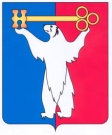 АДМИНИСТРАЦИЯ ГОРОДА НОРИЛЬСКАКРАСНОЯРСКОГО КРАЯПОСТАНОВЛЕНИЕ28.09.2021 			                  г. Норильск 				          № 463О внесении изменений в постановление Администрации города Норильска от 22.10.2019 № 495Руководствуясь Федеральным законом от 29.12.2012 № 273-ФЗ «Об образовании в Российской Федерации»,ПОСТАНОВЛЯЮ:1. Внести в Административный регламент предоставления муниципальными образовательными учреждениями, подведомственными Управлению общего и дошкольного образования Администрации города Норильска, муниципальной услуги по зачислению в муниципальные образовательные учреждения, реализующие основную образовательную программу дошкольного образования (детские сады), утвержденный постановлением Администрации города Норильска от 22.10.2019 № 495 (далее - Административный регламент), следующие изменения:1.1 Пункт 2.6.1 Административного регламента изложить в следующей редакции:«2.6.1. В случае непредоставления Заявителем направления для зачисления Получателя в образовательное учреждение, выданного Управлением, свидетельства о рождении ребенка, выданного органами записи актов гражданского состояния Российской Федерации, свидетельства о регистрации ребенка по месту жительства или по месту пребывания на закрепленной территории или документ, содержащий сведения о месте пребывания, месте фактического проживания ребенка, самостоятельно, образовательным учреждением в рамках межведомственного взаимодействия не позднее 5-ти рабочих дней со дня регистрации заявления запрашиваются следующие сведения:- из Управления о выданном направлении для зачисления Получателя в образовательное учреждение и сроке его действия;- из Федеральной государственной информационной системы «Единый государственный реестр записей актов гражданского состояния», подтверждающие факт рождения ребенка;- из территориального органа Министерства внутренних дел РФ о регистрации ребенка по месту жительства или по месту пребывания на территории муниципального образования город Норильск.».1.2. В абзаце втором пункта 2.7 Административного регламента слова «документа, указанного в пункте 2.6.1» заменить словами «документов, указанных в пункте 2.6.1».2. Опубликовать настоящее постановление в газете «Заполярная правда» и разместить его на официальном сайте муниципального образования город Норильск.3. Настоящее постановление вступает в силу после его официального опубликования в газете «Заполярная правда».Глава города Норильска								 Д.В. Карасев